       OBAVIJESTI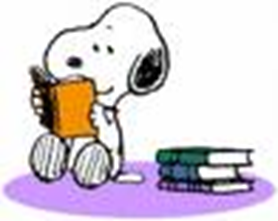 KORISNICIMA ŠKOLSKE KNJIŽNICERADNO VRIJEME KNJIŽNICE:Do 15. lipnja 2018.ponedjeljak, srijeda i petak prijepodne; utorak i četvrtak poslijepodneVažna napomena: Zbog odlaska knjižničarke na stručne edukacije, knjižnica neće raditi petak, 11. svibnja 2018.petak, 25. svibnja 2018. (i vjerojatno) petak 8. lipnja 2018.Od 18. lipnja do odlaska na godišnji odmor u srpnjuknjižnica će za korisnike raditi kroz jutro; od 8,00-12,00.POZIV MATURANTIMA  Zbog skorog završetka školovanja lijepo molim i pozivam maturante, korisnike knjižnice, do 15. svibnja 2018. vratite posuđenu građu!POZIV SVIM OSTALIM KORISNICIMAMolim sve korisnike knjižnice da odmah vrate dugovanja iz 1. polugodišta, a do kraja svibnja i sva ostala dugovanja! Svi učenici koji  uspješno završe razred mogu posuditi knjige koje žele čitati za vrijeme ljetnog odmora.Za sve upite, probleme  ili dogovore molim da se javite osobno knjižničarki, može i telefonskim pozivom (tel: 234-505) ili putem e-pošte: mirna.luketin@skole.hrHvala!K. Štafilić – Nehaj, 10. svibnja 2018.                        Mirna Luketin, dipl. knjižničarka